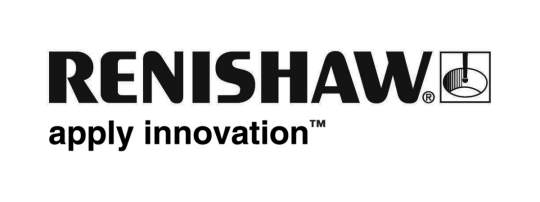           April 2018		Enquiries: Chris Pockett, Head of Communications (+44 1453 524133)Renishaw launches guide to additive manufacturingAdditive manufacturing (AM) systems and software manufacturer and user, Renishaw, has launched a dedicated AM Guide on its website. The company will use the new information hub to educate and inform customers and the wider engineering community using videos, case studies, feature articles, industry news and opinion pieces. Renishaw will educate readers on the possibilities of additive manufacturing and its business impact, to increase uptake of the technology in mainstream manufacturing.The guide can be accessed for free on the Renishaw website http://www.renishaw.com/amguide. The dedicated AM content zone contains a collection of technical articles written by the company’s industry experts, including popular AM LinkedIn blogger, Marc Saunders and Lucy Grainger, an expert in metal powders for AM. The content covers the business impact of AM, latest developments in the industry and detailed case studies of successful AM applications.As part of the new section, Renishaw has published a beginner’s guide to AM, which explains how AM users can optimise metal AM designs to take advantage of the design freedom, performance and efficiency of the manufacturing technique. It also explains how accommodating AM process characteristics is essential to waste and cost reduction.“Investing in AM requires time, resources and equipment,” explained Robin Weston, Marketing Manager at Renishaw’s Additive Manufacturing Products Division. “To understand the benefits and develop a reliable and capable process, companies must rigorously assess operations.“We want to educate the industry on why to consider AM, when to consider it and what applications are suitable,” continued Weston. “Alongside our knowledge of AM, Renishaw has expertise in precision measurement, machining and finishing. This positions us as the perfect partner for an integrated industrial additive manufacturing solution.”Renishaw operates a global network of Solutions Centres to lower the entry barrier to additive manufacturing. The network includes facilities in the UK, Europe, USA and India. At the Solutions Centres, Renishaw works with customers to build knowledge and confidence in AM technologies, as well as to develop reliable processes.Renishaw is also running a quarterly newsletter, which readers can sign up to receive the latest developments direct to their inbox. You can access the AM Guide here http://www.renishaw.com/amguide.Ends 344 wordsNotes to editorsUK-based Renishaw is a world leading engineering technologies company, supplying products used for applications as diverse as jet engine and wind turbine manufacture, through to dentistry and brain surgery. It has over 4,000 employees located in the 35 countries where it has wholly owned subsidiary operations. For the year ended June 2017 Renishaw recorded sales of £536.8 million of which 95% was due to exports. The company’s largest markets are China, the USA, Japan and Germany.Throughout its history Renishaw has made a significant commitment to research and development, with historically between 14 and 18% of annual sales invested in R&D and engineering. The majority of this R&D and manufacturing of the company’s products is carried out in the UK.The Company’s success has been recognised with numerous international awards, including eighteen Queen’s Awards recognising achievements in technology, export and innovation. Further information at www.renishaw.com 